Supplementary MaterialExcess total, sex- and age-specific all-cause mortality in 20 countries during 2020: a time series analysis using data from national primary sourcesSupplementary Methods: Equations for the Statistical Analysiswhere Dy,w = number of deaths in all age-groups in one week, P=mid-year population, and Nw= number of weeks in the year.where Dy,w,i = number of deaths in the age-group  in one week, P=mid-year population in age group i , and Nw= number of weeks in the year.where, index  denotes the aggregate age groups (see Supplementary Table S2) and the standard population weights 𝑝𝑖𝑠 correspond to the respective broad age intervals in the WHO World Standard Population 2000-2025 Table S1 - Summary of national data sources, period of available mortality data, time unit, availability of sex and age-specific data, and  data quality of  civil registration and vital statistics systems per countryAbbreviations: ISO: International Organization for Standardization; Epi: epidemiological * Source: Mikkelsen L, Phillips DE, AbouZahr C, et al. A global assessment of civil registration and vital statistics systems: monitoring data quality and progress. The Lancet. Elsevier; 2015 Oct 3;386(10001):1395–1406. Reference years: 2005-2012Table S2 – Description of aggregate age groups created for the age-standardization according to age-specific all-cause mortality data availabilityTable S3 - Comparison of weekly observed mortality rates between 2015-2019 vs. 2020       					 SD, standard deviation.Table S4 - Cumulative observed and expected mortality rates per 100,000 population for 2020; total population*For all countries, the sum of observed and expected deaths is up to week 52, with the exception of England & Wales and Scotland (up to week 51), N. Ireland (up to week 50), and Mauritius for weeks 2-52↑ Indicates statistically significant excess all-cause mortality using the sum of deaths for the whole of 2020↓ Indicates a statistically significant reduction all-cause mortality using the sum of deaths for the whole of 2020Table S5 – Comparison of the cumulative observed and expected mortality rate for the whole year (2020); crude mortality rate (CMR) by sexNorthern Ireland is excluded due to the lack of sex-specific all-cause mortality data*For all countries, the sum of observed and expected deaths is up to week 52, with the exception of England & Wales and Scotland (up to week 51), and Mauritius for weeks 2-52↑ Indicates statistically significant excess all-cause mortality using the sum of deaths for the whole of 2020↓ Indicates a statistically significant reduction all-cause mortality using the sum of deaths for the whole of 2020Table S6 – Comparison of the cumulative observed and expected mortality rate for the whole year (2020); age-standardized mortality rate (ASMR) by sexNorthern Ireland is excluded due to the lack of sex-specific all-cause mortality data; Scotland is not included due to inability to calculate ASMR.*For all countries, the sum of observed and expected deaths is up to week 52, with the exception of England & Wales and Scotland (up to week 51), and Mauritius for weeks 2-52↑ Indicates statistically significant excess all-cause mortality using the sum of deaths for the whole of 2020↓ Indicates a statistically significant reduction all-cause mortality using the sum of deaths for the whole of 2020Table S7 – Comparison of the cumulative observed and expected mortality rate for the whole year (2020); by age groupScotland is not included due to unavailability of age-specific weekly mortality data.*For all countries, the sum of observed and expected deaths is up to week 52, with the exception of England & Wales and Scotland (up to week 51), N. Ireland (up to week 50), and Mauritius for weeks 2-52↑ Indicates statistically significant excess all-cause mortality using the sum of deaths for the whole of 2020↓ Indicates a statistically significant reduction all-cause mortality using the sum of deaths for the whole of 2020Figure S1  Weekly z-score of crude all-cause mortality rate for total population 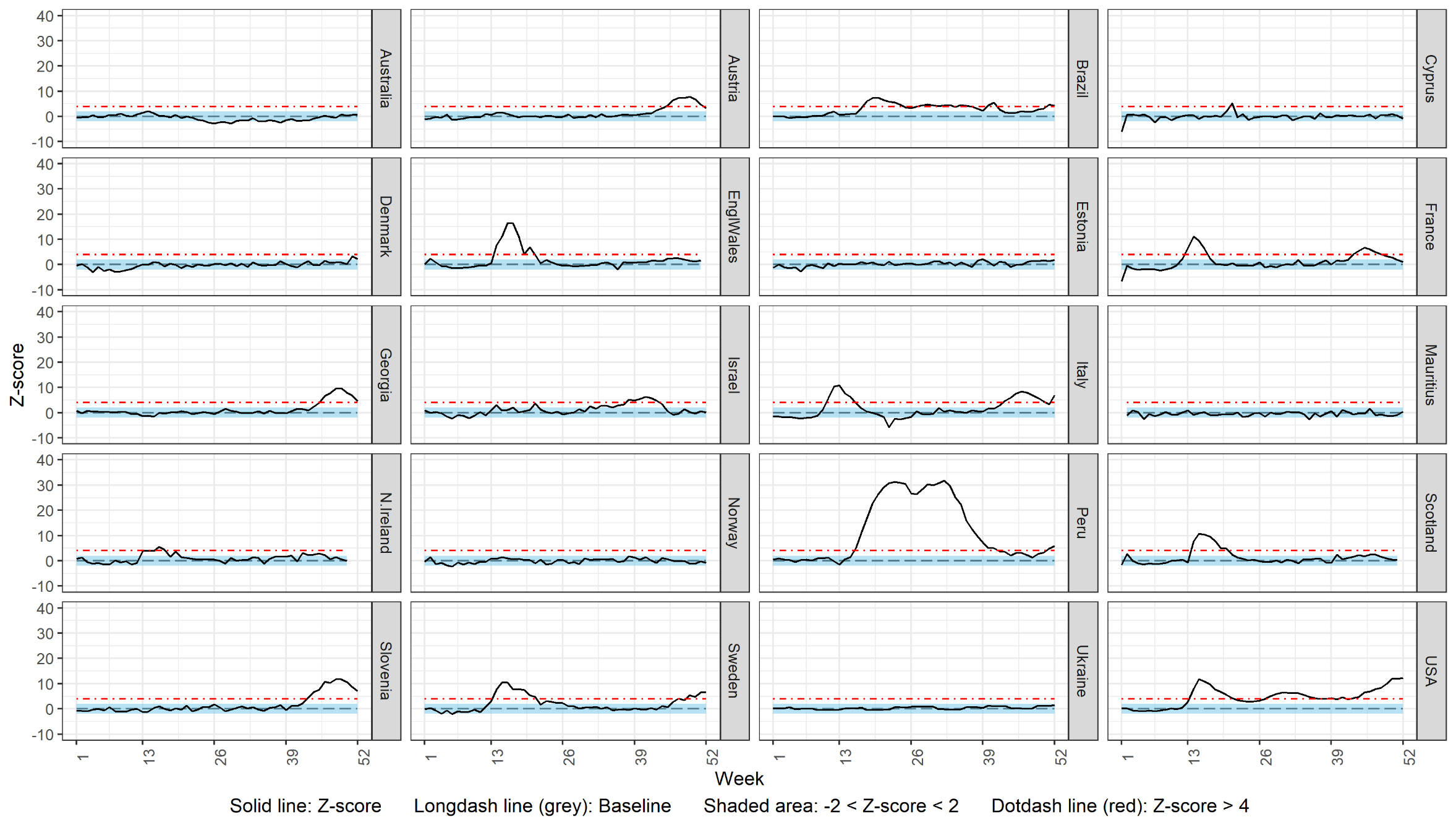 Figure S2 – Weekly z-score of crude all-cause mortality rate by sex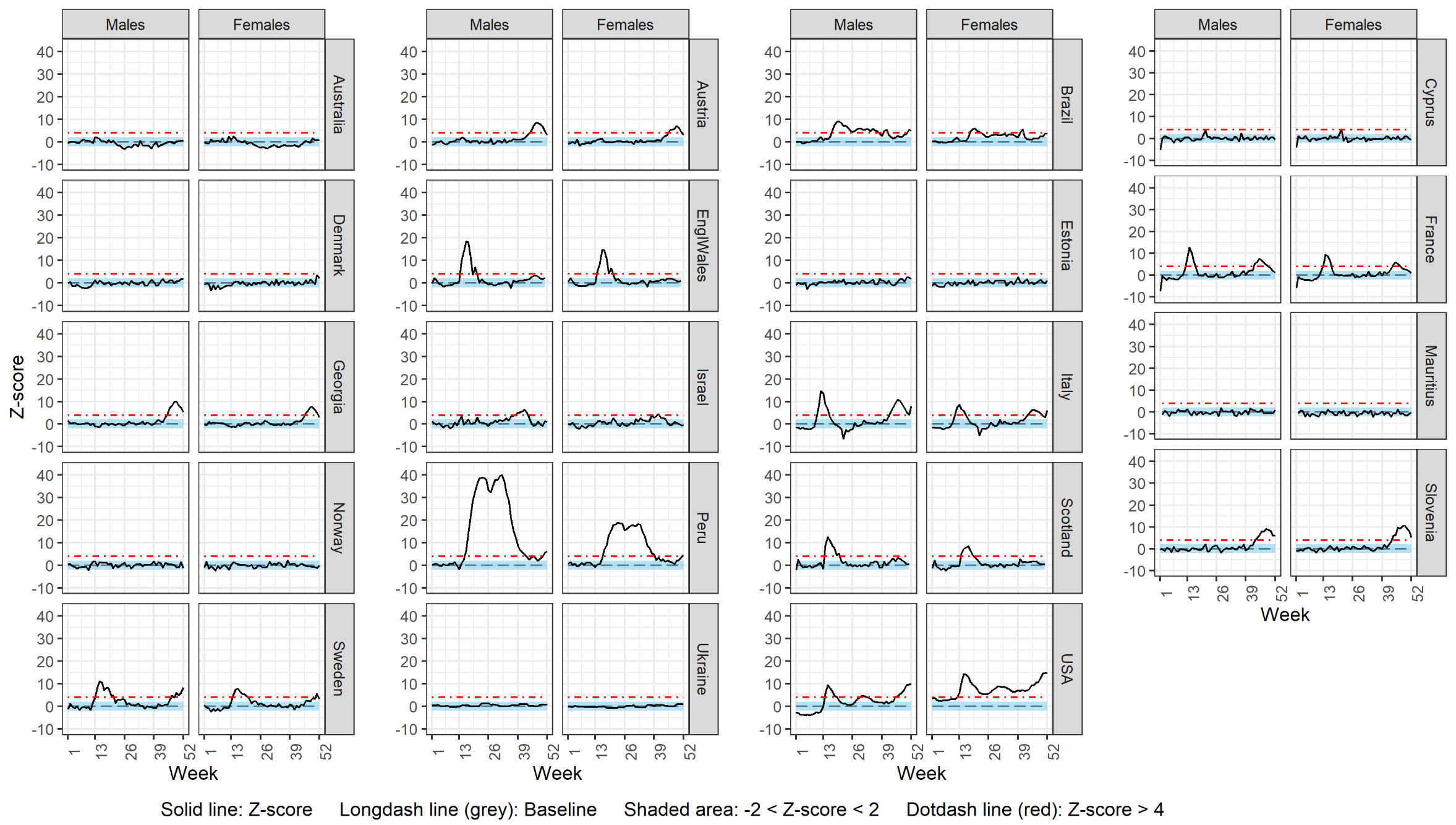 Figure S3 – Observed against expected mortality rate by more detailed age breakdowns for the countries observing substantial excess mortality in younger age groups 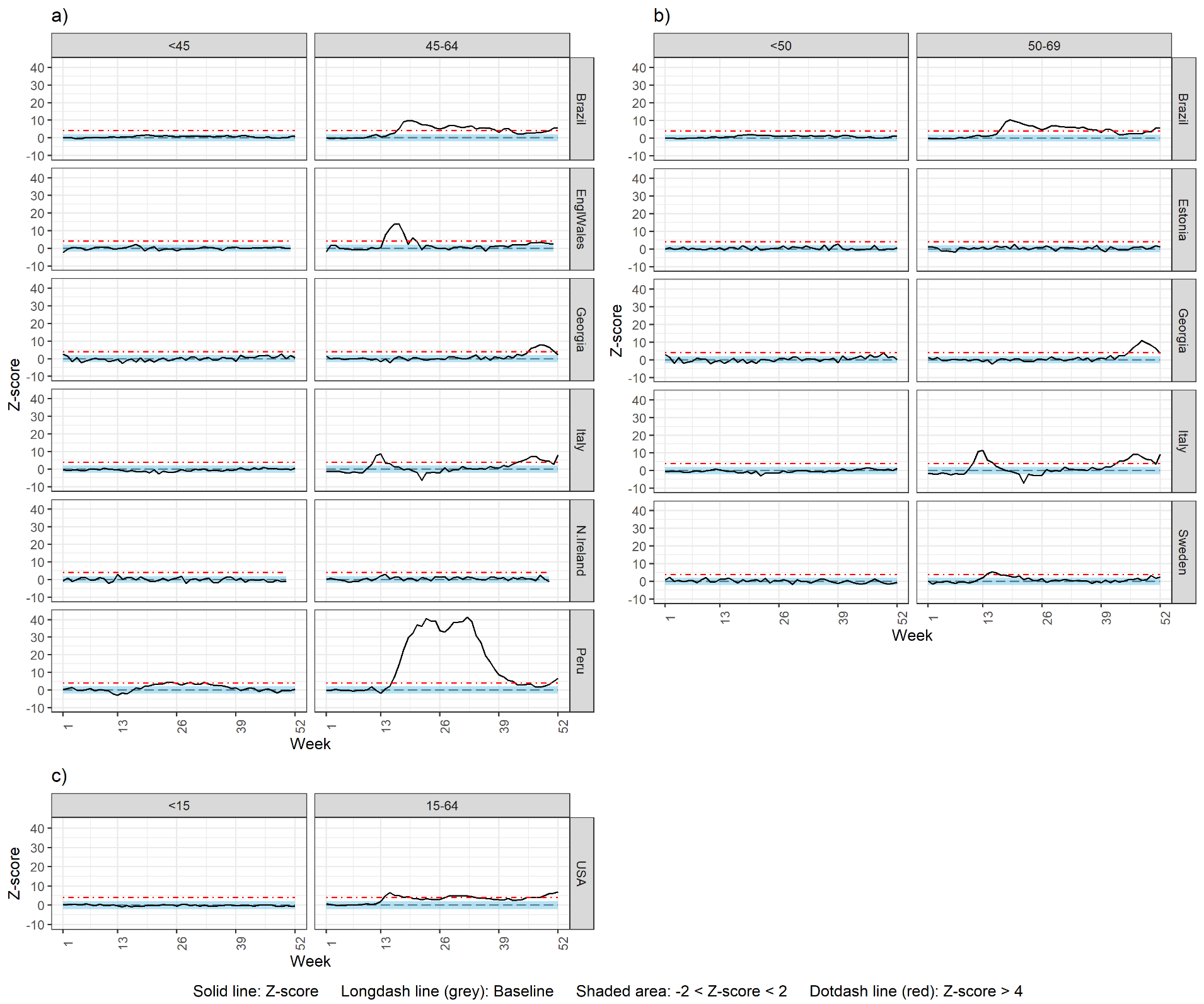 CountryPartnersAll cause deaths (2015-2020)All cause deaths (2015-2020)All cause deaths (2015-2020)All cause deaths (2015-2020)All cause deaths (2015-2020)CountryPartnersAccess dateSourcePublic data (Y/N)Link (if available)NotesTime unitWeekly sex specific data availableWeekly age specific data availableData quality of  civil registration and vital statistics systems*AustraliaDeakin University; Monash UniversityLatest - October 2021Australian Bureau of Statistics Provisional Mortality StatisticsYesLinkISOYESYESVery HighAustriaCenter of Public Health, Medical University of ViennaJuly 21st, 2021Cause of death statistics by Statistics Austria NoISOYESYESVery HighBrazilUniversidade Federal do Rio de Janeiro; Fluminense Federal UniversityJuly 9th 2021National Mortality Information System (Sistema de Informações sobre Mortalidade - SIM)YesLinkEpiYESYESMedium - HighCyprusUniversity of NicosiaSeptember 2021 Cyprus death registry, Health Monitoring Unit, Ministry of HealthYes ISOYESYESHighDenmarkStatistics DenmarkJuly 7th 2021Statistics DenmarkYesEpiYESYESHighEngland and WalesSt George's, University of LondonApril 13th 2021Office for National StatisticsYesLinkNationalYESYESVery HighEstoniaNational institute for Health DevelopmentJune 30th 2021Estonian Causes of Death RegistryYesLinkISOYESYESVery HighFranceEHESP, CNRS, ARENES - UMR 6051June 2021Institut National de la Statistique et des Etudes Economiques (INSEE) YesLinkISOYESYESHigh- Very HighGeorgiaTbilisi state university; National Center for Disease Control and Public Health2021Vital Registration systemYesLinkISOYESYESLow-MediumIsraelMinistry of HealthFeb 1st 2021Ministry of Health IsraelNoEpiYESYESHigh- Very HighItalyUniversity of PerugiaMay 18th 2021ISTAT (Italian Institute of Statistics)YesAcknowledge ISS support.EpiYESYESMedium – HighMauritiusUniversity of Mauritius; Statistics MauritiusStatistics MauritiusNoData can be provided on request.NationalYESYESHighNorthern IrelandSt George's, University of LondonMay 18th 2021Northern Ireland Statistics and Research AgencyYesLinkNationalNOYESVery HighNorwayUniversity of OsloSeptember 2021Statistics NorwayYesLinkISOYESYESVery HighPeruUniversidad del Pacífico2020-2021Ministerio de Salud-Centro Nacional de Epidemiología, Prevención y Control de EnfermedadesYesISOYESYESMediumScotlandSt George's, University of LondonApril 13th 2020National Records of ScotlandYesLinkWe used "weekly-march-21-tab-2" for the historical all-cause-mortality data. At the time of writing (23/12/21) "weekly-november-21-tab-2" is available on this link. Death by cause by week for respiratory, cancer, circulatory (I100-I99) and Influenza and pneumonia (J09-J18) was supplied on request by the National Records of Scotland on 15 April 2021.ISOYESNOVery HighSloveniaNational Institute of Public HealthJuly 29th 2021Central Registry of Patient DataNoThe data on all-cause mortality in Slovenia are updated and sent to EuroMOMO network weekly. They are published on the website https://www.euromomo.eu/graphs-and-maps. As they are updated every week, there may be slight changes in numbers. ISOYESYESHigh- Very HighSwedenKarolinska InstitutetAugust 13th 2021Statistics Sweden LinkAll-cause mortality statistics are publically available (including stratification by age and sex categories) but not as detailed as required by C-MOR.ISOYESYESHigh- Very HighUnited StatesUniversity of South CarolinaJuly 23rd 2021Human Mortality Database/Max Planck, National Center for Health Statistics (NCHS)YesLinkData before epi week 5 in 2020 are from the Human Mortality Database/Max Planck, and data after epi week 5 in 2020 (included) are from NCHS.EpiYESYESHigh- Very HighUkraine Bogomolets National Medical UniversityJune 19th-29th 2021State Statistics Service of Ukraine YesLinkPublicly available data was just for the months. ISOYESYESLow - MediumCountryAge groups (a)(<15, 15-44, 45-64, 65+)Age groups (b)(<19, 20-49, 50-69, 70+)Age groups (c)(<19, 20-49, 50-64, 65+)Age groups (d)(<15, 15--64, 65+)Age groups (e)(<19, 20-54, 55-69, 70+)AustraliaxAustriaxBrazilxxCyprusxDenmarkxxEngland and WalesxEstoniaxFrancexGeorgiaxxIsraelxItalyxxMauritiusxNorthern IrelandNorwayxxPeruxScotlandSloveniaxSwedenxUnited StatesxUkraine xmean (SD) of weekly mortality rate (per 100,000 population)mean (SD) of weekly mortality rate (per 100,000 population)Country2015-20192020Australia11·0 (0·9)10·5 (0·5)Austria18·1 (2·0)19·5 (3·5)Brazil12·1 (0·6)13·7 (1·6)Cyprus13·1 (2·3)13·4 (2·5)Denmark17·8 (1·5)17·9 (1·3)England & Wales17·4 (2·3)19·4 (5·1)Estonia22·3 (2·4)22·6 (1·9)France17·5 (1·8)18·9 (3·1)Georgia24·7 (3·0)26·1 (6·2)Israel10·0 (1·2)10·3 (1·0)Italy20·6 (2·6)23·1 (5·7)Mauritius15·5 (2·3)16·5 (1·8)Northern Ireland16·1 (2·5)17·7 (2·8)Norway14·8 (1·4)14·4 (1·1)Peru6·5 (0·6)12·3 (5·3)Scotland20·4 (2·5)22·4 (4·4)Slovenia18·6 (2·5)22·5 (6·4)Sweden17·0 (1·7)17·7 (2·8)Ukraine16·5 (1·0)19·7 (2·3)USA25·2 (7·0)27·1 (5·3)Crude mortality rate (CMR)Crude mortality rate (CMR)Crude mortality rate (CMR)Crude mortality rate (CMR)Crude mortality rate (CMR)Crude mortality rate (CMR)Crude mortality rate (CMR)Age standardized mortality rate (ASMR)Age standardized mortality rate (ASMR)Age standardized mortality rate (ASMR)Age standardized mortality rate (ASMR)Age standardized mortality rate (ASMR)Age standardized mortality rate (ASMR)Age standardized mortality rate (ASMR)Age standardized mortality rate (ASMR)CountryObserved mortality rate / 100,000 population*Expected mortality rate / 100,000 population *Lower limit of 95% CI of Expected mortality rateUpper limit of 95% CI of mortality rateDifference (Observed-Expected mortality rate)Difference using the Upper limit of 95% CI of Expected mortality rateDifference using the Lower limit of 95% CI of Expected mortality rateObserved mortality rate / 100,000 population*Expected mortality rate / 100,000 population *Lower limit of 95% CI of Expected mortality rateUpper limit of 95% CI of mortality rateDifference (Observed-Expected mortality rate)Difference using the Upper limit of 95% CI of Expected mortality rateDifference using the Lower limit of 95% CI of Expected mortality rateAustralia548563556569-15↓-22-8305321315328-16↓-23-10Austria101993992195880↑619848545144245934↑2643Brazil71664063364776↑698363457056357665↑5871Cyprus698700678722-2-25203773773653900.2-1213Denmark930940928952-10-221437439434445-3-93England & Wales1012892875909120↑10213751245444546258↑5067Estonia117111521129117619-54256454553355619↑831France98092691393854↑426743341340841920↑1425Georgia1351122311971250127↑10115483476074477774↑5890Israel53250349651029↑223638836936337419↑1425Italy1195107310541093122↑103141472343325362128↑110146Mauritius869906885927-38↓-59-17647672656688-25↓-42-9Northern Ireland92183280985688↑6411251247145748442↑2855Norway748751741761-3-137391393387398-2-74Peru639380374386259↑253265614368362373246↑241252Scotland1165105610351077108↑87129-------Slovenia115910139911035146↑12516852446545547659↑4969Sweden91383282184282↑719338334934435434↑2939Ukraine1398128111881375117↑2220978273868479344-1098USA1018876868884142↑13315064355354756090↑8396MalesMalesMalesMalesMalesMalesMalesFemalesFemalesFemalesFemalesFemalesFemalesFemalesCountryObserved mortality rate / 100,000 population*Expected mortality rate / 100,000 population *Lower limit of 95% CI of Expected mortality rateUpper limit of 95% CI of mortality rateDifference (Observed-Expected mortality rate)Difference using the Lower limit of 95% CI of Expected mortality rateDifference using the Upper limit of 95% CI of Expected mortality rateObserved mortality rate / 100,000 population*Expected mortality rate / 100,000 population *Lower limit of 95% CI of Expected mortality rateUpper limit of 95% CI of mortality rateDifference (Observed-Expected mortality rate)Difference using the Lower limit of 95% CI of Expected mortality rateDifference using the Upper limit of 95% CI of Expected mortality rateAustralia554569562575-15↓-21-8541556550563-15↓-22-9Austria102493391595290↑72108101494592596669↑4990Brazil81771871172699↑9210661756355757054↑4760Cyprus751756727786-5-35246466466176750-2929Denmark958966952981-8-226901914901928-13-271England & Wales1035908892924127↑111143989876858895112↑93131Estonia116911391110116930↑05911731164113611939-2037France101595294196462↑507494890188791547↑3361Georgia1469131812901347151↑1221791243113711071167106↑76135Israel54851050251938↑294651649648750520↑1129Italy1195105910421076135↑1181521196108610651108110↑88132Mauritius98510009711028-15-4414755816791841-60↓-85-35Norway7317277157404-816765775761789-10-244Peru770410404417360↑353366510350344356160↑154166Scotland1196107310521094123↑101144113510451020107190↑65115Slovenia114310069801033137↑110163117610199931046156↑130183Sweden90981180082397↑8610991885283886566↑5380Ukraine1651140512691546246↑10538211791173105812925-113120USA10761006997101570↑6279961749742757211↑204219MalesMalesMalesMalesMalesMalesMalesFemalesFemalesFemalesFemalesFemalesFemalesFemalesCountryObserved mortality rate / 100,000 population*Expected mortality rate / 100,000 population *Lower limit of 95% CI of Expected mortality rateUpper limit of 95% CI of mortality rateDifference (Observed-Expected mortality rate)Difference using the Lower limit of 95% CI of Expected mortality rateDifference using the Upper limit of 95% CI of Expected mortality rateObserved mortality rate / 100,000 population*Expected mortality rate / 100,000 population *Lower limit of 95% CI of Expected mortality rateUpper limit of 95% CI of mortality rateDifference (Observed-Expected mortality rate)Difference using the Lower limit of 95% CI of Expected mortality rateDifference using the Upper limit of 95% CI of Expected mortality rateAustralia327333328338-6↓-11-1264269265274-6↓-10-1Austria54750349351244↑345443040439541226↑1735Brazil78869168469897↑8910450446245646842↑3648Cyprus440443425461-3-21153203183033332-1317Denmark486488481496-2-105390393387399-3-94England & Wales56749949150868↑597746141140341950↑4158Estonia74872070174028↑94742641440342513↑124France51648848249428↑223436134734235214↑819Georgia11009939721015107↑8512863257956459453↑3869Israel44441340642130↑23373363263203339↑315Italy52847346548055↑476242338938139734↑2742Mauritius801805780829-4-2821505549531566-44↓-62-26Norway41739939240617↑1024366370364377-4-113Peru772409402416363↑356369475328322334147↑141153Slovenia59452951554565↑508045840439441554↑4364Sweden42037436938045↑405134832431933023↑1828Ukraine121910409401144179↑7527953151646057415-4371USA744634627641110↑10311754847747148371↑6577CountryObserved mortality rate / 100,000 population*Expected mortality rate / 100,000 population *Lower limit of 95% CI of Expected mortality rateUpper limit of 95% CI of mortality rateDifference (Observed-Expected mortality rate)Difference using the Lower limit of 95% CI of Expected mortality rateDifference using the Upper limit of 95% CI of Expected mortality rateObserved mortality rate / 100,000 population*Expected mortality rate / 100,000 population *Lower limit of 95% CI of Expected mortality rateUpper limit of 95% CI of mortality rateDifference (Observed-Expected mortality rate)Difference using the Lower limit of 95% CI of Expected mortality rateDifference using the Upper limit of 95% CI of Expected mortality rate<65<65<65<65<65<65<65<6565+65+65+65+65+65+65+Australia82868489-4↓-7-12970304230113074-72↓-104-41Austria1761701661746↑3104564419341064281371↑283458Brazil30627426927833↑28374563408540524119477↑443511Denmark164166161170-1-633961399339394046-32-8522England & Wales18717016717416↑13204612403339494119579↑493663Georgia39736635737432↑23406648600158506154647↑495798Israel1031031001060-333557332132693373236↑184287Italy1561491461537↑31046173125292233331492↑12841695N. Ireland19718317519114↑5224486404339184169443↑318568Norway122123119126-1-433692370736523762-15-7040Peru255154150157101↑9810546592763271928081896↑18511940Slovenia2031981912065-3124815413040314228685↑587784USA31727026527547↑42514533391838883947615↑585645<70<70<70<70<70<70<70<7070+70+70+70+70+70+70+Brazil27124123724629↑25342935257025472592365↑343387Cyprus1731731631831-9114830485546795032-25-202151Denmark160162158166-2-624898490148294974-3-7570Estonia39036535337725↑1337594159125772605230-111169France2422412362451-355184480147224879383↑304461Georgia52948247249247↑37578802798577798193817↑6091023Italy21920420020814↑10185813518050785283633↑530735Mauritius484504490519-20↓-35-65558582556246030-268↓-472-66Norway1711701661741-354804482347474898-18-9457Sweden16715615315911↑8155106460045344666506↑440572Ukraine492551509594-59↓-103-1787447274668778771470↑8672057